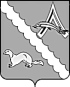 ДУМА  АЛЕКСАНДРОВСКОГО РАЙОНАТОМСКОЙ ОБЛАСТИРЕШЕНИЕ                                        23.03.2022                                                                                                                          № 106                                                 с. АлександровскоеОб отчёте Контрольно-ревизионной комиссии Александровского района за 2021 год 	Заслушав и обсудив представленный Контрольно-ревизионной комиссией Александровского района отчёт о работе за 2021 годДума Александровского района Томской области РЕШИЛА:  	1. Утвердить отчёт Контрольно-ревизионной комиссии Александровского района за 2021 год согласно  приложению. 	2. Настоящее решение подлежит официальному опубликованию (обнародованию).Председатель Думы Александровского                          Глава Александровского района      района	    ____________________ М.А. Миронова               	 ________________ В.П. Мумбер                                                     Приложение к решению Думы      Александровского района       от 23.03.2022 № 106	Отчёто работе Контрольно - ревизионной комиссииАлександровского района за 2021 годОтчет за 2021год подготовлен в соответствии требованиями статьи 20 Положения о КРК Александровского района, утвержденного решением Думы АР от 24.11.2011 № 121.В соответствии с ФЗ от 07.02.2011 №6-ФЗ и решениями представительных органов поселений Александровского района. КРК были переданы полномочия по осуществлению внешнего финансового муниципального контроля 6 поселений Александровского района ТО. КРК Александровского района состоит в Совете контрольно - счетных органов ТО, с которыми заключено Соглашение о сотрудничестве и взаимодействии в 2013 году, также заключено Соглашение с Администрацией АР ТО о передаче полномочий по осуществлению внутреннего муниципального финансового контроля в 2020 году.КРК Александровского района является органом внешнего муниципального финансового контроля, входит в структуру органов местного самоуправления Александровского района, обладает правами юридического лица. Структура и штатная численность работников КРК утверждена решением Думы от 14.11.2016 № 84 в количестве 2-х штатных единиц. Финансовое обеспечение деятельности КРК в 2021 году составляет 2286,02 тыс. рублей в том числе за счет межбюджетных трансфертов сельских поселений 781 тыс. 847 рублей. 2.Основные итоги деятельности.План работы на 2021 год, сформирован с учетом исполнения переданных полномочий по обеспечению системного контроля за исполнением местного бюджета. В соответствии с утвержденным Планом работы комиссия проводила контрольные мероприятия и экспертно-аналитическую деятельность.Реализуя полномочия, отнесенные к компетенции контрольного органа, в 2021 году проведено 20 контрольных мероприятий, 69 экспертно - аналитических мероприятия.Количество объектов, охваченных при проведении контрольных мероприятий - 18, в том числе: органов местного самоуправления - 7, муниципальных учреждений - 11.По результатам контрольных мероприятий, составлено 20 актов. За 2020 год проведено 18 контрольных мероприятия, проверкой было охвачено 16 объектов.Проверено средств в 2021 года на сумму 1 464 799,784 тыс.руб. (Один миллиард четыреста шестьдесят четыре миллиона семьсот девяносто девять тысяч семьсот восемьдесят четыре рубля), выявлено нарушений на сумму 3370,8 тыс.руб. в том числе: неэффективное использование бюджетных средств в сумме 1246291,84 руб., нарушения порядка использования муниципального имущества в сумме 1 625 169,60 руб., нарушения требований бухгалтерского учета на сумму 278203,94  руб., нецелевое использование бюджетных средств составило – 221137,90 руб.Объекты контроля, больше всего допустили нарушений при ведении бухгалтерского учета, составлении и представлении бухгалтерской (финансовой) отчетности. Имеются факты по нарушению общих требований к бухгалтерской отчетности, в том числе к ее составу, нарушаются требования по организации ведения бухгалтерского учета, оформлению учетной политики организации.В соответствии с требованиями бюджетного законодательства (статья 264.4 БК РФ)  в  отчетном  году  проведено  11  контрольных  мероприятий  по  внешней проверке бюджетной отчетности главных администраторов бюджетных средств поселений.В ходе проведения внешней проверки установлены следующие нарушения: переплата в внебюджетные фонды;нарушения в порядке заполнения отчетных форм (отсутствие описания форм, не имеющих числовое значение, не сброшюрована, не пронумерована,);искажение БО в части ЖО №3, и главной книги;отсутствие инвентаризации;отсутствие пояснительной записки; искажение БО в части ф. 0503130 и оборотно-сальдовой ведомости.Обращено внимание на то, что выявленные нарушения и недостатки в бюджетной отчетности являются следствием недостаточного внутреннего финансового контроля и внутреннего финансового аудита, обязательность осуществления, которых предусмотрена Бюджетным кодексом РФ. Не в полной мере выполняется требования Инструкции №191-н по обязательному проведению инвентаризации нефинансовых активов и обязательств перед составлением годовой бюджетной отчетности (В Администрации Назинского, Лукашкин – Ярского сельских поселений, думы Александровского района и Администрации Александровского района).В рамках последующего контроля проводилась экспертиза годового отчета об исполнении бюджета района и бюджетов поселений за 2020 год. С учетом результатов проведенных внешних проверок бюджетной отчетности подготовлено 7 заключений по внешней проверке отчета об исполнении местных бюджетов.Комиссия, основываясь на результатах проверки отчета об исполнении бюджета района и бюджетов поселений подтвердила достоверность отчетов об исполнении бюджетов по доходам, расходам, профициту (дефициту). Установленные отклонения между Сводной бюджетной росписью и решениями представительных органов МО о бюджете обусловлены уточнением объемов поступлений субсидий, субвенций и иных МБТ из областного и районного бюджета в конце отчетного года, что не противоречит п.3 ст.217 Бюджетного кодекса РФ.В соответствии с планом работы проведены контрольные мероприятия:«Проверка достоверности, полноты и соответствие нормативным требованиям использования средств бюджета района, выделенных по целевой статье «Поддержка кадрового обеспечения на территории Александровского района (привлечение и закрепление кадров на селе» в рамках МП «Социально – экономическое развитие МО Александровский район» на 2017 – 2021 годы»», в отношении МКОУ «Основная общеобразовательная школа с. Назино».По результатам контрольного мероприятия составлен Акт, который подписан без возражений. По результатам КМ ведется работа по устранению нарушений.По результатам проверки установлено: 1.	Муниципальная программа «Социально – экономическое развитие МО Александровский район» на 2017 – 2021 годы», утвержденная Постановлением Администрации Александровского района от 21.12.2016 № 1333, изменения в программу до 2020 года не вносились.2.	Паспортом муниципальной программы «Социально – экономическое развитие МО Александровский район» на 2017 – 2021 годы» в 2019 и 2020 году (с учетом внесённых изменений в 2020 году) для достижения целей Программы, планировалось использовать бюджетные ассигнования за счет бюджета района в сумме 5175,190 тыс. руб.3.	В рамках реализации муниципальной программы предусматривалось провести 3 мероприятия программы, одно из них:Повышение комфортности среды жизнедеятельности:-поддержка кадрового обеспечения на территории Александровского района (привлечение и закрепление кадров на селе);4.	В нарушении п. 20. Порядка № 1143, Муниципальные программы, предлагаемые к финансированию начиная с очередного финансового года, а также изменения в ранее утвержденные муниципальные программы, подлежат утверждению не позднее одного месяца до дня внесения проекта решения о бюджете муниципального образования на очередной финансовый год и плановый период в Думу Александровского района.5.	В соответствии с п. 21. Порядка № 1143, Муниципальная программа размещена на официальном сайте муниципального образования «Александровский район.6.	Исполнение за 2019 и 2020 год по программе в части лимитов утвержденных МКОУ СОШ с. Назино составило 70,8 %.7.	В нарушение п.3 Положения о поддержке кадрового обеспечения учреждений, финансируемых за счет средств бюджета Александровского района приглашение специалистов на вакантную должность не согласовывалось с Администрацией Александровского района.8.	Нецелевое использование денежных средств за 2019 год составило 5650,76 рублей, за 2020 год 22808,44 рублей.9.	Приказы директора о выплате компенсирующей надбавки за стаж работы в районах Крайнего Севера отсутствуют.10.	Остатки не использованных денежных средств были возвращены на основании уведомления об изменении бюджетных назначений, в бюджет МО Александровский район своевременно.11.	В нарушении п. 17 Порядка учреждения ежегодно до первого октября, предоставляют в Финансовый отдел Администрации Александровского района расчет, с указанием количества специалистов, получающих социальную поддержку, а также сведения о количестве специалистов, планируемых для привлечения на вакантные должности в следующем календарном году. Расчет с указанием количества специалистов, получающих социальную поддержку за 2019 и 2020 год в Финансовый отдел Администрации Александровского района, не представлялся.12.	В нарушение п.2 ст.179 БК РФ, соответствующие изменения по объему финансовых средств, изменению перечня мероприятий, подлежащих финансированию и показателей результативности в Программу за 2017,2018,2019 год не вносились, что ставит под сомнение реалистичность достижения задач, обозначенных программой. Данное нарушение устранено в 2020 году.13.	Отчет о выполнении программных мероприятий не представлялся, на официальном сайте МО «Александровский район» не размещался.«Проверка достоверности, полноты и соответствие нормативным требованиям использования средств бюджета района, выделенных по целевой статье «Поддержка кадрового обеспечения на территории Александровского района (привлечение и закрепление кадров на селе» в рамках МП «Социально – экономическое развитие МО Александровский район» на 2017 – 2021 годы»», в отношении Муниципальное бюджетное учреждение дополнительного образования "Детская школа искусств".По результатам контрольного мероприятия составлен Акт, который подписан без возражений. По результатам КМ ведется работа по устранению нарушений.По результатам проверки установлено:1.	Муниципальная программа «Социально – экономическое развитие МО Александровский район» на 2017 – 2021 годы», утвержденная Постановлением Администрации Александровского района от 21.12.2016 № 1333, изменения в программу до 2020 года не вносились.2.	Паспортом муниципальной программы «Социально – экономическое развитие МО Александровский район» на 2017 – 2021 годы» в 2019 и 2020 году для достижения целей Программы, планировалось использовать бюджетные ассигнования за счет бюджета района в сумме 5175,190 тыс. руб.3.	В рамках реализации муниципальной программы предусматривалось провести 3 мероприятия программы, одно из них:Повышение комфортности среды жизнедеятельности:-поддержка кадрового обеспечения на территории Александровского района (привлечение и закрепление кадров на селе);4.	В нарушении п. 20. Порядка № 1143, Муниципальные программы, предлагаемые к финансированию начиная с очередного финансового года, а также изменения в ранее утвержденные муниципальные программы, подлежат утверждению не позднее одного месяца до дня внесения проекта решения о бюджете муниципального образования на очередной финансовый год и плановый период в Думу Александровского района.5.	В соответствии с п. 21. Порядка № 1143, Муниципальная программа размещена на официальном сайте муниципального образования «Александровский район.6.	Исполнение за 2019 и 2020 год по программе в части субсидии выделенной для МБУДО «ДШИ» составило 80,6 %.7.	В соответствии с п.3 Положения о поддержке кадрового обеспечения учреждений, финансируемых за счет средств бюджета Александровского района приглашение специалиста на вакантную должность согласовано с Администрацией Александровского района 19.01.2017 года.8.	 Приказы директора о выплате компенсирующей процентной надбавки за стаж работы в районах Крайнего Севера за счет субсидии изданы своевременно.9.	 Нецелевое использование денежных средств составило 2978,70 рублей, не доначислено специалисту процентной надбавки с учетом НДФЛ в сумме 18756,29 рублей и страховых взносов подлежащих перечислению в бюджет в сумме 5691,43 рубль.10.	В нарушении п. 17 Порядка учреждения ежегодно до первого октября, предоставляют в Финансовый отдел Администрации Александровского района расчет, с указанием количества специалистов, получающих социальную поддержку, а также сведения о количестве специалистов, планируемых для привлечения на вакантные должности в следующем календарном году. Расчет с указанием количества специалистов, получающих социальную поддержку за 2018 и 2019 год в Финансовый отдел Администрации Александровского района, не представлялся.11.	 В нарушение п.2 ст.179 БК РФ, соответствующие изменения по объему финансовых средств, изменению перечня мероприятий, подлежащих финансированию и показателей результативности в Программу в 2017,2018,2019 годах не вносились, что ставит под сомнение реалистичность достижения задач, обозначенных программой. Данное нарушение устранено в 2020 году.12.	 Отчет о выполнении программных мероприятий не представлялся, на официальном сайте МО «Александровский район» не размещался.«Проверка обоснованности и правильности расчетов по оплате труда за 2020 год» МКДОУ "Детский сад "Теремок".По результатам контрольного мероприятия составлен Акт, который подписан без возражений. По результатам КМ ведется работа по устранению нарушений.По результатам проверки установлено:1. На осуществление образовательной деятельности Учреждение имеет лицензию от 14.03.2012 №773.2. Учреждение выполняет муниципальное задание, которое формируется и утверждается Учредителем.3. Функции и полномочия учредителя осуществляет Администрация Александровского района Томской области.4. Единоличным исполнительным органом МКДОУ «Детский сад «Теремок» является Заведующий, который осуществляет текущее руководство деятельностью МКДОУ. Заведующий подотчетен Учредителю. 5. Финансовое обеспечение выполнения муниципального задания Учреждением осуществлялось в виде финансирования из бюджета Александровского района, субсидий из бюджета Томской области, доходов от оказания платных услуг.6. Финансирование на выполнение муниципального задания, субсидии на иные цели поступили в полном объеме в соответствии с заключенными Соглашениями и утвержденным кассовым планом.7. В ходе проверки проведена сверка объемов утвержденных лимитов, утвержденных субсидий, отраженных в смете, с объемами, отраженными в заключенных Соглашениях (в редакции дополнительных Соглашений), с данными, отраженными в годовой бюджетной отчетности - отклонений не установлено.8. При проверке целевого использования бюджетных средств и своевременность возврата остатков неиспользованных субсидий на иные цели, нарушений не установлено.9. При проверке правильности организации и ведения бухгалтерского учета установлено: Бухгалтерский учет осуществляется централизованной бухгалтерией районного Отдела образования Администрации Александровского района на основании заключенного договора на оказание услуг по ведению бухгалтерского учета, обеспечен раздельный бухгалтерский учет по МКДОУ «Детский сад «Теремок». Все принятые к учету первичные (сводные) учетные документы, служащие основанием для начисления заработной платы, регистры бухгалтерского учета подшиты в папки за 2020 год. Ежемесячно сформированы и выведены на бумажные носители. Имеются исправления в регистрах бухгалтерского учета, отсутствие унифицированных форм для расчета среднего заработка (данное нарушение частично устранено в 2020 году).10. При проверке расчетов с работниками по оплате труда установлено: В Учреждении принят Коллективный договор на 2013-2019 годы, протоколом № 54 от 15.08.2013 г. Отметка о прохождении уведомительной регистрации в Администрации Александровского района на Коллективном договоре отсутствует. Дополнительные соглашения с № 1 по №10 зарегистрированы в Администрации Александровского района Томской области. Дополнительным соглашением № 8 от 02.09.2019 года, действие Коллективного договора продлено на 3 года с 30.08.2019 г. по 30.08.2022 года. В составе КД утверждены Положение о системе оплаты труда работников МКДОУ «Детский сад «Теремок», Положение о распределении стимулирующей части фонда оплаты труда МКДОУ «Детский сад «Теремок», которые зарегистрированы в Администрации АР от 04.12.2017 года. Штатное расписание составлялось ежегодно на начало года по унифицированной форме. В нарушении п.9 Положения о системе оплаты труда штатное расписание на 01.01.2020 г, утверждено заведующей МКДОУ "Детский сад "Теремок", согласовано с Главой Александровского района, но не согласовано с начальником Отдела образования. В штатном расписании отсутствует номер и дата документа. Штатная численность работников в проверяемом периоде не изменялась.При проверке правильности оплаты труда заведующей установлен ряд нарушений:неверно начислены стимулирующие выплаты за увеличение объема работы;неверное начисление среднего заработка при нахождении сотрудника в командировке;неверное начисление среднего заработка при расчете оплаты отпуска.При проверке правильности оплаты труда педагогического персонала установлено:размеры должностного оклада педагогического персонала в Учреждении установлены в соответствии со Штатным расписанием, с работниками заключены эффективные контракты;выявлены нарушения по компенсационным выплатам «за стаж работы (выслугу лет)», вредность, северной надбавки;неверно произведены расчеты среднего заработка при начислении отпускных выплат и выплат за предоставление учебного отпуска;излишнее начисление заработной платы (неверное начисление фактически отработанных дней);неверное начисление стимулирующих выплат за увеличение зоны обслуживания, необоснованное начисление надбавки;неверное начисление среднего заработка при нахождении сотрудников в командировке;При проверке правильности оплаты труда вспомогательного персонала установлено:выявлены нарушения по компенсационным выплатам за «вредность»;неверное начисление заработной платы, увеличение оклада сотруднику;неверное начисление стимулирующих надбавок, за увеличение зоны обслуживания;отсутствие начислений отпускных выплат, при нахождении работника в отпуске;неверное начисление среднего заработка при нахождении сотрудников в командировке;неверно произведены расчет среднего заработка при расчете оплаты отпуска;излишнее начисление заработной платы (неверное начисление фактически отработанных дней);выявлено несоответствие начислений в лицевом счете работника по основному месту работы и по внутреннему совмещению.11. Нарушения по срокам выплаты заработной платы и отпускных, не установлены.12. Выявлены нарушения при подсчете дней компенсации за неиспользованный отпуск при увольнении.13. В нарушении ст. 72 ТК, при увеличении окладов в октябре 2019 года, изменения в Трудовые договора с сотрудниками МКДОУ «Детский сад «Теремок» не внесены.14. В нарушение п 2.2. Приказа Росархива от 11.04.2018 N 44 "Об утверждении Примерной инструкции по делопроизводству в государственных организациях", организационно-распорядительные документы, создаваемые в деятельности организации, должны быть оформлены по правилам, установленным индивидуальной инструкцией по делопроизводству организации. Вносить какие-либо исправления или добавления в подписанные (утвержденные) документы не допускается. При проведении контрольного мероприятия обнаружено некорректное оформление приказов.«Проверка обоснованности и правильности расчетов по оплате труда за 2020 год» МКДОУ "Детский сад "Аленушка".По результатам контрольного мероприятия составлен Акт, который подписан без возражений. По результатам КМ ведется работа по устранению нарушений.По результатам проверки установлено:1. На осуществление образовательной деятельности Учреждение имеет лицензию от 14.03.2012 №774.2. Учреждение выполняет муниципальное задание, которое формируется и утверждается Учредителем.3. Функции и полномочия учредителя осуществляет Администрация Александровского района Томской области.4. Единоличным исполнительным органом МКДОУ «Детский сад «Аленушка» является Заведующий, который осуществляет текущее руководство деятельностью МКДОУ. Заведующий подотчетен Учредителю. 5. Финансовое обеспечение выполнения муниципального задания Учреждением осуществлялось в виде финансирования из бюджета Александровского района, субсидий из бюджета Томской области, доходов от оказания платных услуг.6. Финансирование на выполнение муниципального задания, субсидии на иные цели поступили в полном объеме в соответствии с заключенными Соглашениями и утвержденным кассовым планом.7. В ходе проверки проведена сверка объемов утвержденных лимитов, утвержденных субсидий, отраженных в смете, с объемами, отраженными в заключенных Соглашениях (в редакции дополнительных Соглашений), с данными, отраженными в годовой бюджетной отчетности - отклонений не установлено.8. При проверке целевого использования бюджетных средств и своевременность возврата остатков неиспользованных субсидий на иные цели, нарушений не установлено.9. При проверке правильности организации и ведения бухгалтерского учета установлено: Бухгалтерский учет осуществляется централизованной бухгалтерией районного Отдела образования Администрации Александровского района на основании заключенного договора на оказание услуг по ведению бухгалтерского учета, обеспечен раздельный бухгалтерский учет по МКДОУ «Детский сад «Аленушка». Все принятые к учету первичные (сводные) учетные документы, служащие основанием для начисления заработной платы, регистры бухгалтерского учета подшиты в папки за 2020 год. Ежемесячно сформированы и выведены на бумажные носители. Имеются исправления в регистрах бухгалтерского учета, отсутствие унифицированных форм для расчета среднего заработка (данное нарушение частично устранено в 2020 году).10. При проверке расчетов с работниками по оплате труда установлено: В Учреждении принят Коллективный договор на 2013-2019 годы, утверждённый протоколом № 30 от 19.08.2013 г., прошедшем уведомительную регистрацию в Администрации Александровского района от 27.09.2013 № 135. Дополнительные соглашения с № 1 по №13 зарегистрированы в Администрации Александровского района Томской области. Дополнительным соглашением № 10 от 26.09.2019 года, действие Коллективного договора продлено на 3 года с 20.08.2019 г. по 20.08.2022 года. В составе КД утверждены Положение о системе оплаты труда работников МКДОУ «Детский сад «Аленушка», Положение о распределении стимулирующей части фонда оплаты труда МКДОУ «Детский сад «Аленушка», которые зарегистрированы в Администрации АР от 30.11.2017 года. Штатное расписание составлялось ежегодно на начало года по унифицированной форме. В нарушении п.9 Положения о системе оплаты труда штатное расписание на 01.01.2020 г, утверждено заведующей МКДОУ "Детский сад "Аленушка", согласовано с Главой Александровского района, но не согласовано с начальником Отдела образования. В штатном расписании отсутствует номер и дата документа. Штатная численность работников в проверяемом периоде не изменялась.При проверке правильности оплаты труда заведующей установлен ряд нарушений:неверно начислены стимулирующие выплаты;неверное начисление среднего заработка при нахождении сотрудника в командировке;неверное начисление среднего заработка при расчете оплаты отпуска.При проверке правильности оплаты труда педагогического персонала установлено:выявлены нарушения по компенсационным выплатам «за стаж работы (выслугу лет)», вредность, северной надбавки и за разрывной рабочий день;неверно произведены расчеты среднего заработка при начислении отпускных выплат и выплат за предоставление учебного отпуска;излишнее начисление и не доначисление заработной платы (за фактически отработанное время);неверное начисление заработной платы, уменьшение оклада сотруднику;неверное начисление стимулирующих выплат за увеличение зоны обслуживания, необоснованное начисление доплаты до МРОТ;неверное начисление среднего заработка при нахождении сотрудников в командировке;При проверке правильности оплаты труда вспомогательного персонала установлено:выявлены нарушения по компенсационным выплатам за «вредность», сверхурочные, ночные, праздничные и за разрывной рабочий день;неверное начисление стимулирующих надбавок, за увеличение зоны обслуживания;неверное начисление стимулирующих выплат за увеличение зоны обслуживания, необоснованное начисление доплаты до МРОТ;неверное начисление среднего заработка при нахождении сотрудников в командировке;неверно произведены расчет среднего заработка при расчете оплаты отпуска и компенсации за неиспользованный отпуск при увольнении;неверное начисление заработной платы (неверно произведен перерасчет за фактически отработанные дни и неверное начисление заработной платы сторожам);выявлено несоответствие начислений в лицевом счете работника по основному месту работы и по внутреннему совмещению;11. В нарушении ч.4 ст.219 Трудового Кодекса РФ по результатам специальной оценки условий труда от 21.12.2015 года, по двум должностям установлен 2 класс опасности с допустимыми условиями труда, выплата компенсации за вредные условия труда не установлена. Изменения после проведения СОУТ в Положение об оплате труда не вносились. Дополнительные соглашения, где условия труда признаны допустимыми не составлялись.12. В нарушение ст. 105 ТК РФ в коллективном договоре, в Положении об оплате труда отсутствуют нормативные акты, которые устанавливают работникам рабочий день разделенный на части. Трудовыми договорами режим работы (рабочие дни и выходные дни, время начала и окончания работы) определяется правилами внутреннего трудового распорядка. Разделом 3 п. 3.1. Правилами внутреннего распорядка установлен рабочий день для женщин: понедельник-пятница время начала работы с 8-00, время окончания работы 16-12; время обеденного перерыва с 12-00 до 13-00.13. В соответствии п. 6.1 Положения об оплате труда ежемесячно производиться доплата до минимальной заработной платы установленной в Александровском районе Томской области. На основании раздела 3 пункта 3.1 Коллективного договора, для работников, работающих по должности «сторож» вводится сменная работа с суммированным учетом рабочего времени в течение месяца. Работающими по должности «сторож» не во всех месяцах выработана норма часов установленных на 0,75 ставки, при этом работодатель производит доплату до минимальной заработной платы как по выработанной норме. При начислении заработной платы следует учитывать норму выработанных часов, правильно составлять график сменности, не допускать переработку.14. Нарушения по срокам выплаты заработной платы, отпускных, и компенсации за неиспользованный отпуск при увольнении.15. Заработная плата за первую половину месяца начисляется не пропорционально отработанному времени.16. Выявлены нарушения по несоответствию должностных окладов по должности младшего воспитателя и заведующего хозяйством между приказами о приеме на работу, трудовыми договорами и штатным расписанием.17. В нарушении ст. 72 ТК, при увеличении окладов в октябре 2019 года, изменения в Трудовые договора с сотрудниками МКДОУ «Детский сад «Аленушка» не внесены.18. В нарушение п 2.2. Приказа Росархива от 11.04.2018 N 44 "Об утверждении Примерной инструкции по делопроизводству в государственных организациях", организационно-распорядительные документы, создаваемые в деятельности организации, должны быть оформлены по правилам, установленным индивидуальной инструкцией по делопроизводству организации. Вносить какие-либо исправления или добавления в подписанные (утвержденные) документы не допускается. При проведении контрольного мероприятия обнаружено некорректное оформление приказов.«Проверка отдельных вопросов финансово-хозяйственной деятельности на объекте «Муниципальное казённое общеобразовательное учреждение «Начальная общеобразовательная школа д. Ларино»По результатам контрольного мероприятия составлен Акт, который подписан без возражений. По результатам КМ ведется работа по устранению нарушений.По результатам проверки установлено:Правовым актом, определяющим основы деятельности Учреждения, является «Устав муниципального казённого общеобразовательного учреждения «Начальная общеобразовательная школа д. Ларино», утвержденного Постановлением Администрации Александровского района Томской области от 24.12.2015 № 1288. В соответствии с п.94. Устава, имущество Учреждения является муниципальной собственностью и закрепляется за ним на праве оперативного управления. Собственником имущества Учреждения является муниципальное образование «Александровский район". От имени муниципального образования «Александровский район» функции и полномочия Учредителя осуществляет Администрация Александровского района.В соответствии с п. 2 ст. 161 БК РФ финансовое обеспечение деятельности Учреждения осуществляется на основании бюджетной сметы.В соответствии с п. 2 ст. 219.1 БК РФ утверждение бюджетной росписи и внесение изменений в нее осуществляются главным распорядителем бюджетных средств. В нарушение п. 28 Порядка №6-п бюджетная роспись за данный период не составлялась.Муниципальное задание формируется в соответствии с основными видами деятельности Учреждения. Муниципальное задание по Учреждению составлялось на срок до 3-х лет (на очередной год и плановый период) и по составу показателей соответствует требованиям ст.69.2 Бюджетного кодекса РФ.В соответствии с п.39 Порядка №1527 отчеты о выполнении муниципального задания на оказание муниципальной услуги составлялись ежеквартально по каждому виду муниципальной услуги.В нарушение Порядка №1527, муниципальное задание на 2019 и 2020 год, отчеты о выполнении муниципального задания за 2019 год и 1,2 квартал 2020 года велись не по установленной форме, а по форме, которая утратила силу 17.12.2018 года. В нарушение п.15 приказа Минфина России от 21.07.2011 N 86 н, муниципальные задания Учреждения были размещены на официальном сайте www.bus.gov.ru с нарушением сроков.В соответствии с п. 42 Порядка №1527 отчеты о выполнении муниципального задания размещены на официальном сайте www.bus.gov.ru с нарушением сроков. Отчет за 3 и 4 квартал 2020 года на сайте не размещен.В нарушение п. 14 Порядка № 1384 в изменениях бюджетных средств на 2019 и 2020 год отсутствует раздел 1 Приложения 2 к Порядку №1384, где указываются внесенные изменения в смету путем утверждения изменений показателей – сумм увеличения, отражающихся со знаком «плюс» и (или) уменьшения объемов сметных назначений, отражающихся со знаком «минус».В ходе проверки проведена сверка объемов утвержденных ассигнований, отраженных в смете учреждения, с объемами, отраженными в годовой бюджетной отчетности - отклонений не установлено.В соответствии с Постановлением Администрации Александровского района Томской области «О закреплении на праве оперативного управления муниципального имущества за Муниципальным казенным общеобразовательным учреждением «Начальная общеобразовательная школа д. Ларино» от 20.02.2017 № 179 за Учреждением было закреплено имущество на общую балансовую стоимость 1339930,68 руб., в том числе недвижимое имущество на сумму 534097,00 руб., основные средства стоимостью 20 тысяч рублей и более на сумму 465052,01 руб., основные средства стоимостью от 3 тысяч рублей до 20 тысяч рублей на сумму 340781,67 руб. Для оперативного ведения Реестра муниципального имущества Учреждением ежеквартально предоставлялись сведения о приобретении имущества и выбытии. В ходе контрольного мероприятия выявлено неправильное отражение в бухгалтерском учете объектов основных средств.Нарушения порядка использования муниципального имущества составили на общую сумму 5569,20 рублей., (стоимость имущества, не включенного в Реестр объектов муниципальной собственности муниципального образования «Александровский район»).В соответствии с п.п.2 п 27 Приказа Минфина России от 29.07.1998 N 34н (ред. от 11.04.2018) "Об утверждении Положения по ведению бухгалтерского учета и бухгалтерской отчетности в Российской Федерации" проведение инвентаризации обязательно перед составлением годовой бухгалтерской отчетности (кроме имущества, инвентаризация которого проводилась не ранее 1 октября отчетного года). Инвентаризация перед составлением годового отчета не проведена. В соответствии с указанным приказом инвентаризации подлежали объекты ОС, материальных запасов по всем счетам, забалансовые счета. В соответствии с требованиями Инструкции №52- н результаты инвентаризации оформлены Инвентаризационными описями по ф.0504087. Недостач и излишек не выявлено. Акт о результатах инвентаризации по форме (ф.0504835) отсутствует.Бухгалтерский учет осуществляется централизованной бухгалтерией МКУ «Отдел образования Администрации Александровского района Томской области» на основании заключенных договоров об оказании услуг по ведению бухгалтерского учета. Бюджетный учет в учреждении ведется с применением комплексной системы автоматизации – программы «Парус». Данные, проверенные и принятые к учету первичных учетных документов систематизируются по датам совершения операций и отражаются накопительным способом в регистрах бюджетного учета. Регистры бюджетного учета и принятые к учету первичные учетные документы подшиты в хронологическом порядке и сброшюрованы в папки по журналам ордерам.Учетная политика, утвержденная приказом учреждения от 29.12.2018 № 217, разработанная для МКУ «Отдел образования Администрации Александровского района Томской области», которая, в основном, соответствует требованиям Приказа Министерства финансов Российской Федерации от 01.12.2010 № 157н «Об утверждении Единого плана счетов бухгалтерского учета для органов государственной власти (государственных органов), органов местного самоуправления, органов управления государственными  внебюджетными фондами, государственных академий наук, государственных (муниципальных) учреждений и Инструкции по его применению» и требованиям Налогового кодекса РФ. Изменения и дополнения в Положение об учетной политике с 2019 года не вносились.В соответствии с п.15 приказа Минфина России от 21.07.2011 N 86 н сведения о годовой бюджетной отчетности казенного учреждения за 2019 и 2020 год были размещены на официальном сайте www.bus.gov.ru.При проверке правильности списания материалов обнаружено, что Учреждением при оформлении бухгалтерских документов допускаются ошибки и исправления, в некоторых месяцах выдача материалов производиться не по средней цене, отсутствуют акты о списании материалов.В нарушение Приказа N 173н Меню-требование в 2019 году составлялось не по установленной форме 0504202;В бухгалтерском деле отсутствует ЖО №7 по выбытию и перемещению продуктов питания за июнь, июль, август, сентябрь, октябрь, декабрь 2019 года, январь, февраль, март, апрель, май, июнь, июль, август 2020 года.В нарушение Постановление Госкомстата РФ от 18.08.1998 N 88 (ред. от 03.05.2000) "Об утверждении унифицированных форм первичной учетной документации по учету кассовых операций, по учету результатов инвентаризации", отсутствует расходный кассовый ордер на выдачу наличных денежных средств из кассы учреждения, материально ответственному лицу.Фактов неправомерного расходования денежных средств на цели, не соответствующие целям и задачам деятельности Учреждения не выявлено. В ходе проверки не установлено расхождений между суммами и датами поступления денежных средств по выпискам с лицевого счета и выбытием их из кассы Учреждения.В ходе проверки банковских документов выявлены нарушения по порядку ведения журналов ордеров (отсутствие подтверждающих документов, наличие документов других учреждений и т.д.)В ходе проверки банковских документов по банковским счетам нарушений порядка отражения в учете совершаемых банковских операций не установлено. Операции по расходованию денежных средств с расчетного счета Учреждения отражены в полном объеме. Для осуществления операций с денежными средствами Учреждению открыты лицевые счета в Отделе № 1 УФК по Томской области и в Финансовом отделе Администрации Александровского района.Проверка правильности расчетов с подотчетными лицами установлено, что авансовые отчеты составляются по форме ОКУД 0504505, денежные средства выдавались как по факту израсходованных денежных средств, так и в подотчет, аналитический учет ведется в Журнале операций №3 «ЖО Расчетов с подотчетными лицами». Ж/О №3 за январь, февраль, март, апрель, май, июнь, июль, октябрь, ноябрь, декабрь 2019 года – отсутствует. В Ж/О №3 за август 2020 года в бухгалтерском учете отражены обороты по Авансовому отчету № 149 от 21.08.2020 года и перечислении денежных средств по авансовому отчету по п/п № 14452 от 27.08.2020 года. Авансовый отчет по ф. 0504505 отсутствует, документы, подтверждающие расходование денежных средств отсутствуют, что затрудняет определить своевременность и целесообразность расчета с подотчетным лицом по выполнению обязательств.В соответствии с п. 4, ч.1, ст.93 Федерального закона от 05.04.2013 N 44-ФЗ (ред. от 30.04.2021) "О контрактной системе в сфере закупок товаров, работ, услуг для обеспечения государственных и муниципальных нужд" Учреждением заключались Муниципальные контракты (договора) с единственным поставщиком (подрядчиком, исполнителем). При проверке наличия муниципальных контрактов, порядка оплаты, сроков исполнения обнаружено, что муниципальные контракты сшиты в одну папку за 2019 и 2020 год, имеются контракты, не сшитые в данной папке, нарушен хронологический порядок подшитых документов, не все муниципальные контракты представлены на проверку, в бухгалтерском деле имеются подшитые контракты другого Учреждения, неверное отражение суммы полученной услуги в ЖО, отсутствуют оригиналы документов являющихся подтверждением совершения сделки, отсутствую документы являющимися основанием для принятия к бухгалтерскому учету сумм расхода.  В проверяемом периоде некорректно сформированы журналы ордера №6 по начислению заработной платы.В проверяемом периоде неэффективное использование бюджетных средств составило 7344,54 руб., в том числе:пени по налогам и сборам за 2019 год – 3426,49 руб.;штрафы по налогам и сборам за 2019 год – 50,00 руб.;пени за несвоевременную оплату счетов за электроэнергию за 2019 год - 187,69 руб.;пени за несвоевременную оплату счетов за электроэнергию за 2020 год – 260,36 руб.;излишне оплаченные услуги связи МТС – 420,00 руб.;заключение контракта и оплата за доставку пиломатериала – 3000,00 руб.При проверке расчетов с персоналом по оплате труда установлено: - Коллективным договором согласование штатного расписания с Главой района, с руководителем Финансового отдела, с начальником экономики Александровского района не требуется, штатные расписания на 01.10.19, 01.01.20, 01.09.20 г. не согласованы с начальником Отдела образования. Во всех штатных расписаниях отсутствуют номер и дата документа.- В нарушение приказа Министерства финансов Российской Федерации от 30 марта 2015 года № 52н «Об утверждении форм первичных учетных документов и регистров бухгалтерского учета, применяемых органами государственной власти (государственными органами), органами местного самоуправления, органами управления государственными внебюджетными фондами, государственными (муниципальными) учреждениями, и методических указаний по их применению» используется табель учета рабочего времени который ведется по неустановленной форме, необходимо использовать табель учета рабочего времени по ф. 0504421, данная форма утверждена в Учетной политике. Табель на работников составляется в табличной форме, где указывается Ф.И.О., должность, количество рабочих дней, часы работы, неявки, (командировка, больничный, отпуск).- В нарушении п.7, ст.9 ФЗ «О бухгалтерском учете» №402-ФЗ от 06.12.2011 г., в первичном учетном документе допускаются исправления, если иное не установлено федеральными законами или нормативными правовыми актами органов государственного регулирования бухгалтерского учета. Исправления в первичном учетном документе должны содержать дату исправления, а также подписи лиц, составивших документ, в котором произведено исправление, с указанием их фамилий и инициалов либо иных реквизитов, необходимых для идентификации этих лиц. В предоставленных табелях имеются исправления, зачеркивания, дополнения без подписей сотрудника, который внес изменения.- Согласно Приказа Минфина России от 30.03.2015 №52-н для учета начисленной заработной платы и отражения операций начислений по оплате труда работникам учреждения, выплат, произведенных работникам учреждения в течение месяца, и суммы, причитающейся к выплате в окончательный расчет, а также отражения налогов, удержанных из сумм начислений по оплате труда и иных сумм удержаний должна использоваться «Платежная ведомость» (ф.0504402), учитываемая при формировании учетной политики с 2015 года. В первичных документах за период с марта по декабрь 2019 года и январь, февраль, март, апрель, май, июнь, июль 2020 года используется «Расчетно-платежная ведомость» (ф.0504401), которая заполняется при выплате заработной платы через кассу учреждения. В учетной политике форма 0504401 не закреплена.- В нарушение приказа Министерства финансов Российской Федерации от 30 марта 2015 года № 52-н «Об утверждении форм первичных учетных документов и регистров бухгалтерского учета, применяемых органами государственной власти (государственными органами), органами местного самоуправления, органами управления государственными внебюджетными фондами, государственными (муниципальными) учреждениями, и методических указаний по их применению» в 2019 и 2020 годах не применялась унифицированная форма Записка-расчет об исчислении среднего заработка при предоставлении отпуска, увольнении и других случаях (ф.0504425).При проверке правильности оплаты труда директора установлен ряд нарушений:неверное начисление оклада;неверно начислены стимулирующие выплаты;неверное начисление доплаты за совмещение должностей;неверное начисление среднего заработка при расчете компенсации за неиспользованный отпуск.При проверке правильности оплаты труда педагогического персонала установлено:выявлены нарушения по компенсационным выплатам «за стаж работы (выслугу лет)», сельские, заведование кабинетом, за проверку тетрадей, за классное руководство, северной надбавки и районного коэффициента;неверно произведены расчеты среднего заработка при начислении отпускных выплат;неверное начисление заработной платы, уменьшение или увеличение оклада сотруднику;неверное начисление стимулирующих выплат;При проверке правильности оплаты труда вспомогательного персонала установлено:выявлены нарушения по компенсационным выплатам за «вредность», сверхурочные, ночные, праздничные;неверное начисление стимулирующих надбавок;необоснованное начисление доплаты до МРОТ;неверно произведены расчет среднего заработка при расчете оплаты отпуска и компенсации за неиспользованный отпуск при увольнении;В нарушении ч.4 ст.219 Трудового Кодекса РФ по результатам специальной оценки условий труда от 21.12.2015 года, истопнику установлен 2 класс опасности с допустимыми условиями труда, выплата компенсации за вредные условия труда не установлена. Изменения после проведения СОУТ в Положение об оплате труда не вносились. Дополнительные соглашения, где условия труда признаны допустимыми не составлялись.Нарушения по срокам выплаты компенсации за неиспользованный отпуск при увольнении.Заработная плата за первую половину месяца начисляется не пропорционально отработанному времени.Выявлены нарушения по несоответствию должностных окладов между штатным расписанием, приказами о приеме на работу и трудовыми договорами.Всего в ходе проведения контрольного мероприятия проверено денежных средств в объеме 5 311 666,58 руб. Установлено нарушений на общую сумму 203674,64 руб., в том числе: Нарушения учета муниципального имущества на сумму 5569,20 рублей;Неэффективное использование бюджетных средств в сумме 15490,35 рублей;Финансовые нарушения на общую сумму 182615,14 руб.35.1. Нарушения законодательства при расходовании бюджетных средств на финансовое обеспечение муниципального задания и на иные цели, на сумму 182615,14 руб., в том числе:35.1.1. Неправомерное расходование бюджетных средств на выполнение МЗ и иные цели на сумму 182615,14 руб. в результате неправильного начисления и выплаты заработной платы, компенсационных и стимулирующих выплат (к удержанию в сумме 137813,32 руб., и к доначислению в сумме 44801,82 руб.). «Проверка отдельных вопросов финансово-хозяйственной деятельности на объекте «Муниципальное казённое общеобразовательное учреждение «Основная общеобразовательная школа п. Октябрьский»По результатам контрольного мероприятия составлен Акт, который подписан без возражений. По результатам КМ ведется работа по устранению нарушений.По результатам проверки установлено:Правовым актом, определяющим основы деятельности Учреждения, является «Устав муниципального казённого общеобразовательного учреждения «Основная общеобразовательная школа п. Октябрьский», утвержденного Постановлением Администрации Александровского района Томской области от 30.12.2015 № 1331. В соответствии с п.109. Устава, имущество Учреждения является муниципальной собственностью и закрепляется за ним на праве оперативного управления. Собственником имущества Учреждения является муниципальное образование «Александровский район". От имени муниципального образования «Александровский район» функции и полномочия Учредителя осуществляет Администрация Александровского района.В соответствии с п. 2 ст. 161 БК РФ финансовое обеспечение деятельности Учреждения осуществляется на основании бюджетной сметы.В соответствии с п. 2 ст. 219.1 БК РФ утверждение бюджетной росписи и внесение изменений в нее осуществляются главным распорядителем бюджетных средств. В нарушение п. 28 Порядка №6-п бюджетная роспись за данный период не составлялась.Муниципальное задание формируется в соответствии с основными видами деятельности Учреждения. Муниципальное задание по Учреждению составлялось на срок до 3-х лет (на очередной год и плановый период) и по составу показателей соответствует требованиям ст.69.2 Бюджетного кодекса РФ.В соответствии с п.39 Порядка №1527 отчеты о выполнении муниципального задания на оказание муниципальной услуги составлялись ежеквартально по каждому виду муниципальной услуги.В нарушение Порядка №1527, муниципальное задание на 2019 и 2020 год, отчеты о выполнении муниципального задания за 2019 год и 1,2 квартал 2020 года велись не по установленной форме, а по форме, которая утратила силу 17.12.2018 года. В нарушение п.15 приказа Минфина России от 21.07.2011 N 86 н, муниципальные задания Учреждения были размещены на официальном сайте www.bus.gov.ru с нарушением сроков.В соответствии с п. 42 Порядка №1527 отчеты о выполнении муниципального задания размещены на официальном сайте www.bus.gov.ru с нарушением сроков. Отчет за 3 и 4 квартал 2020 года на сайте не размещен.В нарушение п. 14 Порядка № 1384 в изменениях бюджетных средств на 2019 и 2020 год отсутствует раздел 1 Приложения 2 к Порядку №1384, где указываются внесенные изменения в смету путем утверждения изменений показателей – сумм увеличения, отражающихся со знаком «плюс» и (или) уменьшения объемов сметных назначений, отражающихся со знаком «минус».В ходе проверки проведена сверка объемов утвержденных ассигнований, отраженных в смете учреждения, с объемами, отраженными в годовой бюджетной отчетности - отклонений не установлено.В соответствии с Постановлением Администрации Александровского района Томской области «О закреплении на праве оперативного управления муниципального имущества за Муниципальным казенным общеобразовательным учреждением «Основная общеобразовательная школа п. Октябрьский» от 20.02.2017 № 180 за Учреждением было закреплено имущество на общую балансовую стоимость 6969393,18 руб., в том числе недвижимое имущество на сумму 5161698,92 руб., основные средства стоимостью 20 тысяч рублей и более на сумму 1141991,74 руб., основные средства стоимостью от 3 тысяч рублей до 20 тысяч рублей на сумму 665702,52 руб. Для оперативного ведения Реестра муниципального имущества Учреждением ежеквартально предоставлялись сведения о приобретении имущества и выбытии. В ходе контрольного мероприятия выявлено неправильное отражение в бухгалтерском учете объектов основных средств.Нарушения порядка использования муниципального имущества составили на общую сумму 3465,00 рублей., (стоимость имущества, ошибочно включенного в Реестр объектов муниципальной собственности муниципального образования «Александровский район»).В соответствии с требованиями Инструкции №52- н результаты инвентаризации оформлены Инвентаризационными описями по ф.0504087. Недостач и излишек не выявлено. Акт о результатах инвентаризации по форме (ф.0504835) отсутствует. Согласно результатам инвентаризационной описи про инвентаризировано товарно-материальных ценностей на общую сумму 11138877,16 рублей, при сверке инвентаризационной описи с оборотно-сальдовыми ведомостями обнаружено, что сумма итоговых строк по счетам не соответствует общей сумме инвентаризации. Расхождения установлены в перечне нефинансовых активов по счету 07020000000000000 110134 000 на общую сумму 198669,08 руб., в опись не включено имущество, которое числиться на бухгалтерском учете без присвоения инвентарного номера (Мультимедиапроектор на сумму 20000,00 руб., Компьютер INTANT55 на сумму 32487,00 руб., Котел КВр-0,2 на сумму 146182,08 руб.). из вышеизложенного следует, что инвентаризация нефинансовых активов проведена не в полном объеме.Бухгалтерский учет осуществляется централизованной бухгалтерией МКУ «Отдел образования Администрации Александровского района Томской области» на основании заключенных договоров об оказании услуг по ведению бухгалтерского учета. Бюджетный учет в учреждении ведется с применением комплексной системы автоматизации – программы «Парус». Данные, проверенные и принятые к учету первичных учетных документов систематизируются по датам совершения операций и отражаются накопительным способом в регистрах бюджетного учета. Регистры бюджетного учета и принятые к учету первичные учетные документы подшиты в хронологическом порядке и сброшюрованы в папки по журналам ордерам.Учетная политика, утвержденная приказом учреждения от 29.12.2018 № 217, разработанная для МКУ «Отдел образования Администрации Александровского района Томской области», которая, в основном, соответствует требованиям Приказа Министерства финансов Российской Федерации от 01.12.2010 № 157н «Об утверждении Единого плана счетов бухгалтерского учета для органов государственной власти (государственных органов), органов местного самоуправления, органов управления государственными  внебюджетными фондами, государственных академий наук, государственных (муниципальных) учреждений и Инструкции по его применению» и требованиям Налогового кодекса РФ. Изменения и дополнения в Положение об учетной политике с 2019 года не вносились.В соответствии с п.15 приказа Минфина России от 21.07.2011 N 86 н сведения о годовой бюджетной отчетности казенного учреждения за 2019 и 2020 год были размещены на официальном сайте www.bus.gov.ru.При проверке правильности списания материалов обнаружено, что Учреждением при оформлении бухгалтерских документов, отсутствуют документы о приобретении материальных запасов.В нарушение Приказа N 173н Меню-требование в 2019 году составлялось не по установленной форме 0504202;В бухгалтерском деле отсутствует ЖО №7 по выбытию и перемещению продуктов питания за июнь, июль, август 2019 года, июнь, июль, август 2020 года.В проверяемом периоде ЖО №1 «Кассовые операции» за 2019 год к проверке не представлен, за 2020 год ЖО №1 представлен по Учреждению с нулевыми показателями. Фактов неправомерного расходования наличных денежных средств на цели, не соответствующие целям и задачам деятельности Учреждения не выявлено. В ходе проверки не установлено расхождений между суммами и датами поступления денежных средств по выпискам с лицевого счета и выбытием их из кассы Учреждения.В ходе проверки банковских документов выявлены нарушения по порядку ведения журналов ордеров (отсутствие подтверждающих документов, отсутствие ЖО и т.д.)В ходе проверки банковских документов по банковским счетам нарушений порядка отражения в учете совершаемых банковских операций не установлено. Операции по расходованию денежных средств с расчетного счета Учреждения отражены в полном объеме. Для осуществления операций с денежными средствами Учреждению открыты лицевые счета в Отделе № 1 УФК по Томской области и в Финансовом отделе Администрации Александровского района.Проверка правильности расчетов с подотчетными лицами установлено, что авансовые отчеты составляются по форме ОКУД 0504505, денежные средства выдавались как по факту израсходованных денежных средств, так и в подотчет, аналитический учет ведется в Журнале операций №3 «ЖО Расчетов с подотчетными лицами. Выявлены нарушения в части заполнения авансовых отчетов, принятию к учету несколько авансовых отчетов от одного подотчетного лица за одной и той же датой, неверное отражение дата документа в ЖО, отсутствие принятых авансовых отчетов в ЖО, неверное отражение сальдовых остатков, не своевременное перечисление денежных средств подотчетному лицу. Не целевое расходование бюджетных средств по оплате расходов стоимости проезда и провоза багажа к месту использования отпуска и обратно составило 1603,50 рублей. В соответствии с п. 4, ч.1, ст.93 Федерального закона от 05.04.2013 N 44-ФЗ (ред. от 30.04.2021) "О контрактной системе в сфере закупок товаров, работ, услуг для обеспечения государственных и муниципальных нужд" Учреждением заключались Муниципальные контракты (договора) с единственным поставщиком (подрядчиком, исполнителем). При проверке наличия муниципальных контрактов, порядка оплаты, сроков исполнения обнаружено, что муниципальные контракты сшиты в одну папку за 2019 и 2020 год, имеются контракты, не сшитые в данной папке, нарушен хронологический порядок подшитых документов, не все муниципальные контракты представлены на проверку, в бухгалтерском деле отсутствуют оригиналы документов являющихся подтверждением совершения сделки, отсутствую документы являющимися основанием для принятия к бухгалтерскому учету сумм расхода.  В проверяемом периоде некорректно сформированы журналы ордера №6 по начислению заработной платы.В проверяемом периоде неэффективное использование бюджетных средств составило 1193,37 руб., в том числе:- пени по налогам и сборам за 2019 год – 2,90 руб.;- штрафы по налогам и сборам за 2019 год – 525,00 руб.;- пени за несвоевременную оплату счетов за электроэнергию за 2019 год - 200,00 руб.;- пени за несвоевременную оплату счетов за электроэнергию за 2020 год – 458,44 руб.;- пени по налогам и сборам за 2020 год – 0,14 руб.;- штрафы по налогам и сборам за 2020 год – 6,89 руб.;При проведении проверки обнаружено что Учреждением были неверно произведены расходы по КОСГУ 223 (оплата приобретения угля марки ДО, для нужд Учреждения) и КОСГУ 226 (оплата услуг почты). При неверном отражении КВР и КОСГУ, это может рассматриваться как нецелевое использование бюджетных средств, и учреждение может получить наказание (ст. 15.14 КоАП):- штраф на должностных лиц – от 20 до 50 тыс. рублей или отстранение от работы на срок от 1 до 3 лет;- штраф на юридическое лицо – от 5 до 25 % полученной из бюджета суммы.При проверке расчетов с персоналом по оплате труда установлено: - Коллективным договором согласование штатного расписания с Главой района, с руководителем Финансового отдела, с начальником экономики Александровского района не требуется, штатные расписания на 01.10.19, 01.01.20, 01.09.20 г. не согласованы с начальником Отдела образования. Во всех штатных расписаниях отсутствуют номер и дата документа.- В нарушение приказа Министерства финансов Российской Федерации от 30 марта 2015 года № 52н «Об утверждении форм первичных учетных документов и регистров бухгалтерского учета, применяемых органами государственной власти (государственными органами), органами местного самоуправления, органами управления государственными внебюджетными фондами, государственными (муниципальными) учреждениями, и методических указаний по их применению» используется табель учета рабочего времени который ведется по неустановленной форме, необходимо использовать табель учета рабочего времени по ф. 0504421, данная форма утверждена в Учетной политике. Табель на работников составляется в табличной форме, где указывается Ф.И.О., должность, количество штатных единиц, часов нагрузки у педагогического персонала, количество рабочих дней, часы работы, неявки, (командировка, больничный, отпуск).- В нарушении п.7, ст.9 ФЗ «О бухгалтерском учете» №402-ФЗ от 06.12.2011 г., в первичном учетном документе допускаются исправления, если иное не установлено федеральными законами или нормативными правовыми актами органов государственного регулирования бухгалтерского учета. Исправления в первичном учетном документе должны содержать дату исправления, а также подписи лиц, составивших документ, в котором произведено исправление, с указанием их фамилий и инициалов либо иных реквизитов, необходимых для идентификации этих лиц. В предоставленных табелях имеются исправления, зачеркивания, дополнения без подписей сотрудника, который внес изменения.- Согласно Приказа Минфина России от 30.03.2015 №52-н для учета начисленной заработной платы и отражения операций начислений по оплате труда работникам учреждения, выплат, произведенных работникам учреждения в течение месяца, и суммы, причитающейся к выплате в окончательный расчет, а также отражения налогов, удержанных из сумм начислений по оплате труда и иных сумм удержаний должна использоваться «Платежная ведомость» (ф.0504402), учитываемая при формировании учетной политики с 2015 года. В первичных документах за период с января по декабрь 2019 года и с января по июль 2020 года используется «Расчетно-платежная ведомость» (ф.0504401), которая заполняется при выплате заработной платы через кассу учреждения. В учетной политике форма 0504401 не закреплена.- В нарушение приказа Министерства финансов Российской Федерации от 30 марта 2015 года № 52-н «Об утверждении форм первичных учетных документов и регистров бухгалтерского учета, применяемых органами государственной власти (государственными органами), органами местного самоуправления, органами управления государственными внебюджетными фондами, государственными (муниципальными) учреждениями, и методических указаний по их применению» в 2019 г. и с января по июль 2020 г. не применялась унифицированная форма Записка-расчет об исчислении среднего заработка при предоставлении отпуска, увольнении и других случаях (ф.0504425).При проверке правильности оплаты труда директора установлен ряд нарушений:неверное начисление среднего заработка при расчете командировочных расходов.При проверке правильности оплаты труда педагогического персонала установлено:выявлены нарушения по компенсационным выплатам «за стаж работы (выслугу лет)», сельские, заведование кабинетом, за проверку письменных работ, за классное руководство;неверное начисление надбавки к должностному окладу за наличие квалификационной категории;неверное начисление оклада;неверно произведены расчеты среднего заработка при начислении отпускных выплат, при начислении оплаты за нахождение работника на больничном;неверное начисление среднего заработка при расчете командировочных расходов;неверное начисление стимулирующих выплат.При проверке правильности оплаты труда вспомогательного персонала установлено:выявлены нарушения по компенсационным выплатам за «вредность», сверхурочные, ночные, праздничные;неверное начисление стимулирующих надбавок;неверное начисление доплаты до МРОТ;неверно произведены расчет среднего заработка при расчете оплаты отпуска;неверное начисление среднего заработка при расчете командировочных расходов.В нарушении ч.4 ст.219 Трудового Кодекса РФ по результатам специальной оценки условий труда от 21.12.2015 года, истопнику установлен 2 класс опасности с допустимыми условиями труда, выплата компенсации за вредные условия труда не установлена. Изменения после проведения СОУТ в Положение об оплате труда не вносились. Заработная плата за первую половину месяца начисляется не пропорционально отработанному времени.Выявлены нарушения по несоответствию должностных окладов между штатным расписанием, приказами о приеме на работу и трудовыми договорами.Всего в ходе проведения контрольного мероприятия проверено денежных средств в объеме 32604559,06 руб. Установлено нарушений на общую сумму 210919,25 руб., в том числе: Нарушения учета муниципального имущества на сумму 3465,00 рублей;Неэффективное использование бюджетных средств в сумме 1193,37 рублей;Не целевое использование бюджетных средств в сумме 1603,50 рублей;Финансовые нарушения на общую сумму 201657,38 руб.33.1. Нарушения законодательства при расходовании бюджетных средств на финансовое обеспечение муниципального задания и на иные цели, на сумму 2019657,38 руб., в том числе:33.1.1. Неправомерное расходование бюджетных средств на выполнение МЗ и иные цели на сумму 201657,38 руб. в результате неправильного начисления и выплаты заработной платы, компенсационных и стимулирующих выплат (к удержанию в сумме 77869,33 руб., и к доначислению в сумме 123788,05 руб.). «По результатам контрольного мероприятия «Проверка финансово - хозяйственной деятельности на объекте «Муниципальное автономное общеобразовательное учреждение "Средняя общеобразовательная школа № 1 с. Александровское"».По результатам контрольного мероприятия составлен Акт, который подписан с возражениями. По результатам КМ ведется работа по устранению нарушений.По результатам проверки установлено:1. Правовым актом, определяющим основы деятельности Учреждения, является «Устав муниципального автономного общеобразовательного учреждения «Средняя общеобразовательная школа № 1 с. Александровское», утвержденный Постановлением Администрации Александровского района Томской области от 11.01.2012 № 21.2. От имени муниципального образования «Александровский район» функции и полномочия Учредителя осуществляет Администрация Александровского района.3. В соответствии с гл.4 Устава органами управления Учреждения являются Наблюдательный совет Учреждения, руководитель Учреждения, Общее собрание трудового коллектива, Педагогический совет, Управляющий совет, Методический совет.4. Состав наблюдательного совета в количестве 5 членов утвержден постановлением Администрации Александровского района от 20.09.2017 № 1185.5. В соответствии с Федеральным законом №174-ФЗ органом, осуществляющим функции и полномочия учредителя автономного учреждения, Постановлением Администрации Александровского района от 30.12.2015 № 1353 утвержден Порядок составления и утверждения Плана финансово-хозяйственной деятельности муниципального учреждения. Указанный Порядок соответствует требованиям, определенными Министерством финансов Российской Федерации (Приказ от 28 июля 2010 г. N 81н).6. План ФХД на 2019 год составлен по установленной форме, содержит информацию о целях и видах деятельности Учреждения, информацию о балансовой стоимости недвижимого имущества на дату составления Плана ФХД, стоимости движимого имущества, в том числе ОЦДИ, плановые показатели по поступлениям и выплатам. Плановые показатели по поступлениям формируются в разрезе по видам финансового обеспечения: субсидии на выполнение МЗ, субсидии на иные цели в соответствии со ст. 78.1 Бюджетного кодекса РФ, поступления от оказания услуг на платной основе и от иной приносящей доход деятельности.7. План ФХД на 2020 год составлен по установленной форме, План состоит из раздела I «Поступления и выплаты» и раздела II «Сведения по выплатам на закупки товаров, работ, услуг». План сформирован согласно Порядка. Показатели Плана сформированы по соответствующим кодам бюджетной классификации Российской Федерации, с дополнительной детализацией по кодам статей (подстатей) групп (статей) классификации операций сектора государственного управления и кодов иных аналитических показателей.8. Планы ФХД Учреждения на 2019 и 2020 гг. (в редакции с изменениями) были размещены на официальном сайте www.bus.gov.ru. с нарушением сроков.9. В соответствии с п. 25 Порядка № 1353 и п. 28 Порядка № 1354 составлялся Отчет о выполнении Плана ФХД за 2019, 2020 годы по установленной форме. В представленных отчетах указывались периоды: на 1 апреля, на 1 июля, на 1 октября, на 1 января, так как отчетные данные по исполнению Плана ФХД отражены с нарастающим итогом. В представленных отчетах указаны даты предоставления отчетов, что позволяет определить своевременность представления Отчета.10. В соответствии с Порядками формирования муниципального задания на оказание муниципальных услуг (выполнение работ), финансовое обеспечение выполнения муниципального задания, предоставления субсидий на выполнение муниципального задания муниципальными определен Постановлением Администрации Александровского района от 17.12.2018 №1527 (с изменениями от 10.04.2019 № 372). Учреждению доводилось Муниципальное задание в разрезе каждой муниципальной услуги, по установленной форме.11. Муниципальное задание по Учреждению составлялось на срок до 3-х лет (на очередной год и плановый период) и по составу показателей соответствует требованиям ст. 69.2 Бюджетного кодекса РФ.12. Финансовое обеспечение Учреждением осуществлялось за счет субсидий из бюджета Александровского района и доходов от оказания платных услуг. Субсидии предоставлялись Учреждению на основании Соглашений о порядке предоставления субсидии на финансовое обеспечение выполнения муниципального задания и Соглашения о порядке предоставления субсидии на цели, не связанные с возмещением нормативных затрат на оказание в соответствии с муниципальным заданием муниципальных услуг.13. Субсидии предоставлялись своевременно в соответствии с утвержденными Графиками.14. В нарушение п. 7.5 самого Соглашения о предоставлении субсидий, изменение Соглашения в виде дополнений к Соглашению не заключались.15. При проверке полноты использования субсидий и своевременности возврата остатков неиспользованных субсидий на иные цели нарушений не установлено. 16. Соглашения на иные цели на 2019 год составлялись не по установленной форме утвержденной Постановлением Администрации Александровского района Томской области от 30.01.2012 № 97 «Об утверждении Порядка определения объема и условий предоставления субсидий муниципальным бюджетным (муниципальным автономным) учреждениям на цели, не связанные с возмещением нормативных затрат на оказание в соответствии с муниципальным заданием муниципальных услуг (выполнением работ)», а по форме утвержденной на Соглашения по предоставлению субсидий на выполнение муниципального задания муниципальными учреждениями МО «Александровский район», утвержденным Постановлением Администрации Александровского района от 17.12.2018 №1527.17. Соглашения о предоставлении субсидии на иные цели на 2020 год составлялись в соответствии с Постановлением Администрации Александровского района от 30.12.2019 № 1356 «Об утверждении Порядка определения объема и условий предоставления субсидий на иные цели муниципальным бюджетным и автономным учреждениям муниципального образования «Александровский район»».18. В нарушении пп. 4 п.13 Порядка №1356 в учреждении при изменении объема субсидии - дополнительные соглашения не заключались.19. В Отчете об исполнении плана ФХД (ф. 0503737) по виду финансового обеспечения «субсидии на иные цели» за 2019,2020 годы остатков, не используемых субсидий на иные цели не отражены, что подтверждено так же Сведениями об остатках денежных средств учреждения (ф.0503779) на лицевом счете по учету денежных средств по «субсидиям на иные цели». Проверка полноты использования субсидий на иные цели и своевременности возврата остатков неиспользованных субсидий проведена выборочно. Нецелевого использования субсидий на иные цели не установлено.20. В нарушение Порядка №1527, муниципальное задание на 2019 и 2020 год, отчет о выполнении муниципального задания за 2019 год и 2020 год велись не по установленной форме, а по форме, которая утверждена Постановлением №1275 от 22.12.2015 г. (в редакции Постановления №1691 от 26.12.2017), которая утратила силу 17.12.2018 года. 21. Информация о муниципальном задании размещена на официальном сайте www.bus.gov.ru за 2019 год – 11.03.2019 года, за 2020 год – 11.03.2020 года. В нарушение п.15 приказа Минфина России от 21.07.2011 N 86 н, муниципальные задания Учреждения были размещены на официальном сайте www.bus.gov.ru с нарушением сроков, тогда как должны быть опубликованы не позднее 5 рабочих дней после их утверждения (утверждено 29.12.2018 г. и 30.12.2019 года.). 22. В соответствии с п. 42 Порядка №1527 отчеты о выполнении муниципального задания размещены на официальном сайте www.bus.gov.ru. На сайте размещены отчеты за 1 квартал 2019 года – 09.10.2019 г. (с нарушением), 2 квартал 2019 года - 16.07.2019 г. (с нарушением), 3 квартал 2019 года – 06.02.2020 г. (с нарушением), 4 квартал 2019 года – на сайте не опубликован, 1 квартал 2020 года - 25.06.2020 г. (с нарушением), 2 квартал 2020 года – 21.08.2020 г. (с нарушением), за 3 квартал 2020 года – 25.11.2020 г. (с нарушением), 4 квартал 2020 года – 10.03.2021 г. (с нарушением).23. Учреждению на 2019 год и плановый период 2020 и 2021 годов утверждено муниципальное задание без номера. В соответствии с п.39 Порядка 1527 отчеты о выполнении муниципального задания за 2019 года составлены без нарушения сроков.Учреждению на 2020 год и плановый период 2021 и 2022 годов утверждено муниципальное задание без номера. В соответствии с п.39 Порядка 1527 отчеты о выполнении муниципального задания за 2020 год составлены без нарушения сроков.24. Бухгалтерский учет осуществляется бухгалтерией. Штат бухгалтерской службы состоит из 5 шт. единиц.25. Бюджетный учет в учреждении ведется с применением комплексной системы автоматизации – программы «1 С бухгалтерия». Главный бухгалтер и все штатные работники бухгалтерской службы обеспечены персональными компьютерами и оргтехникой. В соответствии со статьей 8 Федерального закона от 06.12.2011 N 402-ФЗ «О бухгалтерском учете» и п. 6 Инструкции № 157н сформирована Учетная политика. Учетная политика утверждалась ежегодно приказами директора МАОУ «СОШ №1 с. Александровское».26. Обеспечен раздельный бухгалтерский учет МАОУ «СОШ №1». Все принятые к учету первичные (сводные) учетные документы, регистры бухгалтерского учета подшиты по отчетным периодам (по месяцам). Ежемесячно сформированы и выведены на бумажные носители регистры бухгалтерского учета. В соответствии с п. 11 Инструкции № 157н и Положения об Учетной политике ежемесячно формировались и распечатывались регистры бухгалтерского учета: Журналы операций по счетам, Оборотные ведомости движения ТМЦ и т.д.27. Годовой отчет учреждения прошнурован, подписан руководителем и главным бухгалтером, нумерация отсутствует.Не во всех формах годового отчета указано ОКПО, ОКАТО и ОКВЭД. Отсутствует Пояснительная записка как в годовом отчете за 2019 года, так и за 2020 год по ф. 0503760. В отчете по состоянию на 01.01.2020 года в ф. 0503738 нет подписи руководителя.В отчете по состоянию на 01.01.2020 года в ф. 0503738 на субсидии на иные цели нет подписи главного бухгалтера.28. В 2019 году ЖО №1 «Кассовые операции» за июль и август отсутствует. В 2020 году отсутствуют ЖО №1 «Кассовые операции» за июнь, июль, август.Движение денежных средств через кассу учреждения обусловлено в основном, от сдачи наличных денежных средств за оказание платных услуг по организации платного питания.Фактов неправомерного расходования наличных денежных средств на цели, не соответствующие целям и задачам деятельности Учреждения не выявлено. В ходе проверки не установлено расхождений между суммами и датами поступления денежных средств по выпискам с лицевого счета и выбытием их из кассы Учреждения.29. Установлено, что банковские операции не подтверждены первичными документами, необходимыми оправдательными документами. Журнал ордер №2 состоит из отчетов о состоянии лицевого счета, выписок из лицевого счета и заявлений сотрудников о выдаче аванса или оплате фактически произведенных расходов.В нарушении п.1 ст.9 Федерального закона от 06.12.2011 № 402-ФЗ «О бухгалтерском учете» в ЖО №2 отсутствуют первичные учетные документы (платежные поручения), утвержденные п. 1.4 Учетной политики Учреждения.20. При проверке расчетов с подотчетными лицами нарушений не установлено: АО представлялись своевременно, по унифицированной форме, составлялись Отчеты о выполненной работе в командировке по установленной форме. Обеспечен аналитический учет расчетов с подотчетными лицами в ЖО №3 по видам финансового обеспечения. В ходе контрольного мероприятия не установлено фактов выдачи денежных сумм под отчет лицам, не работающим в Учреждении и превышения установленного лимита выдачи денежных средств. 30. В нарушении п.6 ст.10 Федерального закона «О бухгалтерском учете» от 06.12.2011 N 402-ФЗ (ред. от 26.07.2019с изм. и доп.), отсутствуют подписи главного бухгалтера в ЖО №2.31. В нарушении Приказа Банка России от 11.03.2014 г. № 3210-У отсутствует приказ о лимите остатка кассы.32. В штатном расписании учреждения отсутствует должность кассира, приказ о возложении обязанностей кассира на сотрудника учреждения отсутствует. Договор о полной материальной ответственности не заключался.33. При проверке расчетов с подотчетными лицами установлено:- Авансовые отчеты составляются по форме ОКУД 0504505;- Денежные средства выдавались как по факту израсходованных денежных средств, так и в подотчет;- в авансовых отчетах № 000000003 от 30.01.2019, № 0000000034 от 09.05.2019 г., № 000000044 от 31.05.2019 г., №000000009 от 20.02.2020 г., отсутствует подпись главного бухгалтера;- в авансовых отчетах от № 000000065 от 26.07.2019 г., № 000000080 от 12.08.2019 г., № 000000136 от 116.12.2019 г., отсутствует подпись руководителя учреждения;- в авансовых отчетах № 000000014 от 25.02.2019 г., №000000102 от 02.09.2019 г., № 000000103 от 06.09.2019 г., № 000000104 от 24.29.2019 г., № 000000105 от 25.09.2019 г., № 000000107 от 30.09.2019 г., №000000061 от 10.12.2020 г., №000000065 от30.12.2020 г. отсутствуют подписи подотчетных лиц;-в журнале ордере «Расчетов с подотчетными лицами» за февраль 2020 года имеется два авансовых отчета от одного и того же подотчётного лица (Кауфман О.В.). В авансовом отчете № 000000006 от 14.02.2020 года отражен перерасход по авансовому отчету в сумме 20350,00 рублей, выдано денежных средств в сумме 6020,00 руб., израсходовано средств в сумме 6020,00 руб., перерасход составил 20350,00 руб., в следующем авансовом отчёте за №000000008 от 20.02.2020 года перерасход составляет 2040,40 руб., авансовые отчеты в промежутке с 14.02 по 20.02 2020 года отсутствуют. Когда был выплачен перерасход от прежнего авансового отчета и с какого времени был образован новый перерасход установит невозможно;- во всех проверенных авансовых отчетах отсутствуют сведения о внесении остатка, выдаче перерасхода, что затрудняет определить своевременность расчета с подотчетным лицом по выполнению обязательств;34. Расчеты с поставщиками и подрядчиками установлено:Учреждение принимает обязательства путем заключения муниципальных контрактов, иных договоров с физическими и юридическими лицами, индивидуальными предпринимателями. При заключении договорных отношений. В ходе правильности отнесения расходов на статьи, подстатьи КОСГУ нарушений не установлено. Выявлено нарушение сроков оплаты по договорам за оказание работ, услуг.35. При проверке расчетов с персоналом установлено следующее:Оплата труда работников Учреждения производится на основании:- Коллективного договора на 2018-2020 годы от 27.12.2017 г., зарегистрированного в Администрации Александровского района Томской области 19.01.2018г., регистрационный № 1(2019). - Положения о системе оплаты труда работников МАОУ «СОШ № 1 с. Александровское», утвержденного приказами директора с изменениями от 06.11.2019, от 22.04.2020 и от 27.10.2020 годов, далее - положение об оплате труда;- «Положения о распределения стимулирующего фонда оплаты труда МАОУ "СОШ №1 с. Александровское" (приложение №7 к Положению о системе оплаты труда);- Штатного расписания.Штатное расписание составлялось ежегодно на начало года по унифицированной форме №Т-3 «Штатное расписание», утвержденной постановлением Госкомстата России от 05.01.04 №1. В соответствии с п. 14 Положения о системе оплаты труда штатное расписание утверждено директором учреждения. Заработная плата, за проверяемый период начислялась работникам Учреждения на основании Табелей учета рабочего времени, распоряжений о приеме, увольнении работников, о предоставлении отпусков, в соответствии с утвержденными штатными расписаниями. Табеля учета рабочего времени ведутся по неустановленной форме, так как в соответствии с Приказом Минфина РФ от 30.03.2015 №52н должна применяться унифицированная форма 0504421.При проведении контрольного мероприятия обнаружено:В нарушение приказа Министерства финансов Российской Федерации от 30 марта 2015 года № 52н «Об утверждении форм первичных учетных документов и регистров бухгалтерского учета, применяемых органами государственной власти (государственными органами), органами местного самоуправления, органами управления государственными внебюджетными фондами, государственными (муниципальными) учреждениями, и методических указаний по их применению» используется табель учета рабочего времени который ведется по неустановленной форме, необходимо использовать табель учета рабочего времени по ф. 0504421, данная форма утверждена в Учетной политике. Табель на работников составляется в табличной форме, где указывается Ф.И.О., должность, количество штатных единиц, часов нагрузки у педагогического персонала, количество рабочих дней, часы работы, неявки, (командировка, больничный, отпуск).В нарушении п.7, ст.9 ФЗ «О бухгалтерском учете» №402-ФЗ от 06.12.2011 г., в первичном учетном документе допускаются исправления, если иное не установлено федеральными законами или нормативными правовыми актами органов государственного регулирования бухгалтерского учета. Исправления в первичном учетном документе должны содержать дату исправления, а также подписи лиц, составивших документ, в котором произведено исправление, с указанием их фамилий и инициалов либо иных реквизитов, необходимых для идентификации этих лиц. В предоставленных табелях имеются исправления, зачеркивания, дополнения без подписей сотрудника, который внес изменения. Так в табеле учета имеются приписки и исправления, в августе 2020 года внизу дописано ручкой фамилия преподавателя Соловьевой М.А. без отражения количества отработанных часов и дней, с припиской принята с 28.08.2020 года.Не формировался и не печатался ЖО №6 «Журнал операций расчетов по оплате труда, денежному довольствию и стипендиям».Согласно Приказа Минфина России от 30.03.2015 №52-н для учета начисленной заработной платы и отражения операций начислений по оплате труда работникам учреждения, выплат, произведенных работникам учреждения в течение месяца, и суммы, причитающейся к выплате в окончательный расчет, а также отражения налогов, удержанных из сумм начислений по оплате труда и иных сумм удержаний должна использоваться «Платежная ведомость» (ф.0504402), учитываемая при формировании учетной политики с 2015 года. В первичных документах за период с января по декабрь 2019 года и с января по декабрь 2020 года Платежная ведомость установленной формы - отсутствует. Не формировался и не печатался ЖО №6 «Журнал операций расчетов по оплате труда, денежному довольствию и стипендиям».При начислении оплаты труда за 2019 и 2020 год выявлены нарушения – при нахождении директора в командировке в период с 13 апреля по 20 апреля 2019 года, начисление заработной платы произведено за полный месяц. Расчет среднего заработка при нахождении сотрудника в командировке не производился. Должностной оклад, компенсационные и стимулирующие выплаты производились в размерах, установленных в Трудовом договоре. Премирование по результатам работы произведено в соответствии с локальными НПА Учредителя.При проверке правильности оплаты труда заместителей директора по учебной и воспитательной работе, главного бухгалтера выявлено следующее:- Должностные оклады заместителям руководителя по учебной и воспитательной работе установлены в соответствии с Положением по оплате труда на 10-30% ниже должностного оклада руководителя, что не противоречит п.8 Положения, утвержденного Постановлением №1526;- При проверке начислений оплаты труда главного бухгалтера выявлен факт оплаты за работу в праздничные и не рабочие дни. В нарушении ст. 113 ТК, приказ директора о привлечении Главного бухгалтера к работе в выходные и праздничные дни отсутствует, согласие о выходе на работу в выходные и праздничные дни Главным бухгалтером не подавалось. В графике работы часы фактически отработанного времени в выходные и праздничные дни Главным бухгалтером не отражены. Работа в выходные и праздничные дни Главного бухгалтера не имеет необходимости и целесообразности. Кроме того, нарушен порядок начисления оплаты дней в выходные и праздничные дни. В соответствии со ст. 153 ТК работа в выходной или нерабочий праздничный день оплачивается не менее чем в двойном размере не менее двойной дневной или часовой ставки (части оклада (должностного оклада) за день или час работы). Главному бухгалтеру начислялась оплата в выходные и праздничные дни от размера месячной заработной платы с учетом стимулирующих и компенсационных выплат. Излишне начислено за работу в выходные и праздничные дни Главному бухгалтеру Гракович Е.В. за 2019 и 2020 год в сумме 74898,44 рублей с учетом РК и СН;- В соответствии с п.24 Положения о системе оплаты труда руководителей, их заместителей и главных бухгалтеров муниципальных учреждений, утвержденного Постановлением Администрации Александровского района №1526, заместителям руководителей и главным бухгалтерам учреждений выплачиваются: ежемесячная премия по итогам работы за календарный месяц; единовременная премия за выполнение особо важных и срочных работ; единовременная премия в связи с особо значимыми событиями;В нарушении п.25 Положения 1526 (с изменениями в редакции Постановления №159 от 12.02.2020 года) ежемесячная премия заместителям руководителя и главному бухгалтеру выплачивалась более 80% от годового премиального фонда руководителя учреждения, подлежат возврату в бюджет за 2019 год - 101920,00 рублей, за 2020 год - 749600,00 рублей;При проверке правильности оплаты труда педагогического персонала установлено: Размеры должностных окладов не превышают оклады, установленные для должностей работников образования 3 и 4 квалификационного уровня ПКГ должностей педагогических работников (учитель и логопед), утвержденных п.4 Постановления Администрации Томской область № 376 а от 16.10.2019 года., с работниками заключены эффективные контракты; неверное начисление стимулирующих выплат; неверное начисление выплаты за проверку письменных работ; недоначисление заработной платы за внеурочную деятельность; расчет и выплата среднего заработка при нахождении сотрудника в командировке не производился; не своевременное издание приказов об увеличении недельной нагрузки педагогу.Нарушений по выплате вознаграждений на осуществление функций классного руководства, заведование кабинетом, стаж работы и выплате за «категорию» не установлено.При проверке правильности оплаты труда прочего персонала:- неверное начисление доплаты за увеличение объема работ;- отсутствуют приказы директора о доплате до МРОТ.36. Нарушений по срокам выплаты заработной платы не установлено.37. При проверке правильности ведения аналитического учета НФА установлено следующее: определен круг лиц, ответственных за приемку и отпуск ОС и МЗ, за правильное и своевременное документальное оформление операций по движению основных средств и материальных запасов, а также за сохранностью ОС и МЗ. Договора о полной материальной ответственности заключены со всеми МОЛ. При поступлении объектов ОС своевременно оформляются документы по оприходованию ОС. В соответствии с п.46 Инструкции №157н объектам основных средств присваивались уникальные инвентарные порядковые номера, Инвентарные номера обозначены материально ответственным лицом на объекте способом, обеспечивающим сохранность маркировки. В Оборотных ведомостях обеспечен раздельный учет основных средств в разрезе по счетам учета (здания, сооружения, машины и оборудование, хозяйственный инвентарь). Аналитический учет основных средств и материальных запасов в Оборотных ведомостях ведется по кодам вида финансового обеспечения. Выбытие объектов основных средств отражалось на основании первичного учетного документа - Акта о списании объектов нефинансовых активов (кроме транспортных средств) по ф.0504104 на основании постановления Администрации Александровского района. Обеспечен учет на забалансовых счетах.38. При сверке специализированных реестров, имущества закрепленного на праве оперативного управления за МАОУ «СОШ №1 с. Александровское» предоставленных Администрацией Александровского района Томской области и оборотно-сальдовыми ведомостями, которые ведутся учреждением обнаружены расхождения. В ОСВ отражены объекты имущества отсутствующие в Реестре объектов муниципальной собственности муниципального образования «Александровский район» (например – практические пособия для изучения основ механики, кинематики, динамики, модель зрения, модель строения земли, набор демонстрационный полупроводниковые приборы, набор приборов посуды и принадлежностей, для эксперимента и т.д.). По состоянию на 01.01.2021 в ОСВ отсутствуют объекты имущества, учтенные в Реестре муниципальной собственности (например – шкаф канцелярский с замком, микрофонная система, стол эргономичный с тумбой, шина проволочная лестничная, облучатель ОБН-150 «КРОНТ» и т.д.). Обнаружены расхождения по сумме, отраженной в реестре и ОСВ по объекту - Ноутбук Lenovo L-340 15API 15.6” FHD, ADM ATHLON 300U,4Gb, 128 Gb SSD, noDVD, Dos (81LW0086RR) (в реестре стоимость указана 22056,23, а стоимость, отраженная в бухгалтерском учете 22056,21 руб.).39. При проверке оборотно-сальдовых ведомостей обнаружено что в подотчете числятся объекты нефинансовых активов на материально ответственных лицах, давно уводенных из учреждения. Материально ответственное лицо Луговская Т.А. уволенная 28.04.2017 года и Еськова Л.И. уволенная 26.06.2014 года.40. При проверке правильности списания материалов обнаружено, что Учреждением в 2019 году:- в июне к ЖО №7 подшиты документы, подтверждающие выбытие и перемещение ТМЦ не по установленной форме 0315006 «Требование – накладная» и форме 0504210 «Ведомость выдачи материальных ценностей на нужды учреждения», а по форме 0504205 «Накладная на отпуск материалов (материальных ценностей) на сторону и форме 0504204 «Требование-накладная»;- в январе, феврале месяце Ведомости выдачи материальных ценностей на нужды учреждения (ф.0504210) не подписаны главным бухгалтером.- в январе, августе, ноябре месяце ЖО №7 не подписаны главным бухгалтером и/или исполнителем- в декабре месяце отсутствуют подтверждающие документы к ЖО №7 о выбытии и перемещении нефинансовых активов.41. При проверке ЖО№7 обнаружено следующее:- в январе, феврале, марте, апреле, мае, июне, августе, сентябре, октябре и ноябре месяце 2020 года ведомости выдачи материальных ценностей на нужды учреждения (ф.0504210) не подписаны руководителем учреждения и главным бухгалтером.- в июле и декабре месяце 2020 года отсутствуют подтверждающие документы к ЖО №7 о выбытии и перемещении нефинансовых активов.- все ЖО №7 за 2020 год не подписаны главным бухгалтером и исполнителем.В Требование-накладных отсутствуют лица через кого передаются материалы, кто их затребовал и разрешает перемещение. Имеются подписи лиц, отпускающих и получающих материальные запасы.При проведении проверки ЖО№ 7 по выбытию и перемещению продуктов питания обнаружены следующие ошибки:- в 2019 и 2020 годах в нарушение Приказа N 173н, приложения №7 к Учетной политике Учреждения Меню-требование составлялось не по установленной форме 0504202;- в учетной политике порядок списания продуктов питания отсутствует, согласно п. 6.3 учетной политики – для списания материальных запасов, кроме Акта о списании материальных запасов (ф. 0504230), для соответствующих групп (видов) материальных запасов применяются разные формы, в том числе Меню-требование на выдачу продуктов питания (ф.0504202).42. В нарушение п.46 Инструкции №157н, согласно Оборотно-сальдовой ведомости, не всем объектам основных средств присваивались уникальные инвентарные порядковые номера.Выявлены случаи учета основных средств на балансе учреждения - Магнитофон SAMSVNG RCJ-Y 65 (инв.№ отсутствует) в количестве 0 шт. общей суммой -0,01 руб. и Принтер «Самсунг» (инв.№ 101041100646) в количестве 1 шт. общей суммой 0,00 рублей.Данные о наличии основных средств указанные в Балансе, не соответствуют данным регистра «Оборотной ведомости движения материальных ценностей».Нарушения учета муниципального имущества составили в сумме 1616135,40 рублей.43. При проверке забалансовых счетов определить наличия объектов не считается возможным, так как в годовом отчете в Балансе государственного (муниципального) учреждения (ф. 0503730) отсутствует Справка о наличии имущества и обязательств на забалансовых счетах. Инвентаризация забалансовых счетов в 2020 году не проводилась44. В соответствии с п.п.2 п 27 Приказа Минфина России от 29.07.1998 N 34н (ред. от 11.04.2018) "Об утверждении Положения по ведению бухгалтерского учета и бухгалтерской отчетности в Российской Федерации" и п.3.7.1 учетной политики Учреждения проведение инвентаризации обязательно перед составлением годовой бухгалтерской отчетности (кроме имущества, инвентаризация которого проводилась не ранее 1 октября отчетного года). Инвентаризация проведена по состоянию на 29 ноября 2019 года, 30 ноября 2020 года на основании приказов от 06.11.2019 №330/02-03, 13.11.2020 №281/02-03.45. В ходе проверки выявлено в инвентаризационных описях 2019, 2020 годов отсутствуют даты и подписи материально ответственных лиц: завхоза – О.В. Кауфман, шеф – повара И.В. Пшеничниковой, библиотекаря - Н.Б. Синельниковой, старшего воспитателя интерната – Н.М. Бельковой, председателя и членов комиссии: заместителя директора по АХР – Р.А. Байрамбекова, главного бухгалтера – Е.В. Гракович, заместителя главного бухгалтера – А.С. Егоровой. Определить достоверность проведения инвентаризации не имеется возможным.Согласно результатам инвентаризационной описи Проинвентаризировано товарно-материальных ценностей в 2019 году на общую сумму 152 811 714,79 рублей, в 2020 году на общую сумму 151 467 262,96 рублей, при сверке инвентаризационной описи с оборотно-сальдовыми ведомостями обнаружено, что сумма итоговых строк по счетам не соответствует общей сумме инвентаризации.46. В ходе проверки выявлено, что отсутствует учет продажи готовой продукции в столовой учреждения.По результатам контрольного мероприятия «Проверка целевого использования иных межбюджетных трансфертов, предоставленных из районного бюджета в 2020 году бюджету МО «Новоникольское сельское поселение»По результатам контрольного мероприятия составлен Акт, который подписан без возражений. По результатам КМ ведется работа по устранению нарушений.По результатам проверки установлено:1.	Иные межбюджетные трансферты МО «Новоникольское сельское поселение» предоставлялись из бюджета МО «Александровский район» в соответствии с бюджетными ассигнованиями, утвержденными решениями Думы Александровского района о бюджете на очередной финансовый год и плановый период;2.	В соответствии с пунктом 16 Порядка предоставления межбюджетных трансфертов из бюджета муниципального образования «Александровский район» бюджетам сельских поселений Александровского района Томской области, утвержденного решением Думы Александровского района от 20.09.2018 № 213 предоставление иных МБТ в 2020 году осуществлялось на основании Соглашений о выделении иных МБТ из бюджета МО «Александровский район»;3.	В нарушение Порядка №213 от 20.09.2018 года заключались Соглашения о выделении в 2020 году из бюджета муниципального образования «Александровский район» бюджету муниципального образования «Новоникольское сельское поселение» иных межбюджетных трансфертов с ссылкой в водной части на решение Думы от 19.11.2009 года №515 – отменено решением №213 от 20.09.2018 года;4.	В нарушении Порядка №213 заключено Соглашение от 12.05.2020 №5 о передаче полномочий по решению вопросов местного значения, отнесенных к ведению Администрации района, в ведение Администрации поселения с перечислением финансовых средств другой стороне в виде субвенции;5.	Иные МБТ, предусмотренные в бюджете МО «Александровский район», перечислены в бюджет МО «Новоникольское сельское поселение» в полном объеме, с нарушением сроков и сумм утвержденных в приложениях к соглашениям: №14-ИМТ от 05.03.2020 года, №30-ИМТ от 17.03.2020 года, №32-ИМТ от 08.05.2020, №33-ИМТ от 12.05.2020, №40-ИМТ от 13.07.2020 года;6.	Выявлен случай заключения Новоникольским сельским поселением муниципального контракта на услуги не соответствующие условиям соглашения, заключенного с администрацией Александровского района. В соответствии с муниципальным контрактом оказана одна услуга, которая оплачена администрацией поселения по разным кодам классификатора операций сектора государственного управления (КОСГУ).7.	При проведении проверки обнаружено, что были неверно произведены расходы по КОСГУ 226. Неверное отражении КОСГУ может рассматриваться как нецелевое использование бюджетных средств, и учреждение может получить наказание (ст. 15.14 КоАП):- штраф на должностных лиц – от 20 до 50 тыс. рублей или отстранение от работы на срок от 1 до 3 лет;- штраф на юридическое лицо – от 5 до 25 % полученной из бюджета суммы;8.	В соответствии с п. 18 Порядка №213 предоставлены не все отчеты по использованию иных МБТ. Отсутствует отчет по соглашению от 14-ИМТ от 05.03.2020 года;9.	При предоставлении отчета в администрацию Александровского района указывалась дата составления отчета, не указывалась дата получения администрацией Александровского района отчета, что не позволяет установить своевременность предоставления отчетности по целевому использованию иных межбюджетных трансфертов;10.	В заключенном Соглашении №40 с МУП «Комсервис» в целях контроля, отсутствует условие о предоставлении отчета о целевом использовании бюджетных средств, но прописано осуществление контроля администрацией Новоникольского сельского поселения за целевым использованием субсидии;11.	В соглашении от 05.03.2020 №14-ИМТ о выделении в 2020 году из бюджета муниципального образования «Александровский район» бюджету муниципального образования «Новоникольское сельское поселение» иных межбюджетных трансфертов на мероприятие по обеспечению населения Александровского района чистой питьевой водой (обслуживание станции водоочистки), отсутствует печать сельского поселения;12.	Выявлены случаи несоответствия предоставляемой услуги по муниципальному контракту, принимаемой к оплате по актам выполненных работ, оказанных услуг;13.	Администрацией поселения не корректно составлялись соглашения и дополнительные соглашения с МУП «Комсервис» Александровского района Томской области;14.	Установлены случаи нарушения регламентированных сумм (или процентов) и сроков оплаты авансовых платежей за выполненные работы, оказанные услуги по заключенным муниципальным контрактам из-за отсутствия должного контроля условий муниципальных контрактов и выставленных первичных бухгалтерских документов;15.	Отдельные отчеты Администрации поселения составлялись не корректно, не достоверно, установлено отсутствие части первичных документов, подтверждающих использование бюджетных средств;16.	Выявлены случаи, когда администрация поселения в заключаемых соглашениях с МУП «Комсервис» устанавливала срок использования субсидии позже, чем срок предоставления отчета об использовании иных МБТ, предусмотренный соглашением с администрацией Александровского района.По результатам контрольного мероприятия «Проверка целевого использования иных межбюджетных трансфертов, предоставленных из районного бюджета в 2020 году бюджету «Северное сельское поселение»По результатам контрольного мероприятия составлен Акт, который подписан без возражений. По результатам КМ ведется работа по устранению нарушений.По результатам проверки установлено:1.	Иные межбюджетные трансферты в «Северное сельское поселение» предоставлялись из бюджета МО «Александровский район» в соответствии с бюджетными ассигнованиями, утвержденными решениями Думы Александровского района о бюджете на очередной финансовый год и плановый период;2.	В соответствии с пунктом 16 Порядка предоставления межбюджетных трансфертов из бюджета муниципального образования «Александровский район» бюджетам сельских поселений Александровского района Томской области, утвержденного решением Думы Александровского района от 20.09.2018 № 213 предоставление иных МБТ в 2020 году осуществлялось на основании Соглашений о выделении иных МБТ из бюджета МО «Александровский район»;3.	В нарушение Порядка №213 от 20.09.2018 года заключались Соглашения о выделении в 2020 году из бюджета муниципального образования «Александровский район» бюджету «Северное сельское поселение» иных межбюджетных трансфертов с ссылкой в водной части на решение Думы от 19.11.2009 года №515 – отменено решением №213 от 20.09.2018 года;4.	В нарушении Порядка №213 заключено Соглашение от 12.05.2020 №2 о передаче полномочий по решению вопросов местного значения, отнесенных к ведению Администрации района, в ведение Администрации поселения с перечислением финансовых средств другой стороне в виде субвенции;5.	Иные МБТ, предусмотренные в бюджете МО «Александровский район», перечислены в бюджет «Северное сельское поселение» в полном объеме, с нарушением сроков и сумм утвержденных в приложениях к соглашениям: №6-ИМТ от 26.02.2020 года, №11-ИМТ от 26.02.2020 года, №15-ИМТ от 05.03.2020, №21-ИМТ от 12.03.2020;6.	В соответствии с п. 18 Порядка №213 по всем межбюджетным трансфертам предоставлялись отчеты об использовании иных МБТ;7.	При предоставлении отчета в администрацию Александровского района указывалась дата составления отчета, не указывалась дата получения администрацией Александровского района отчета, что не позволяет установить своевременность предоставления отчетности по целевому использованию иных межбюджетных трансфертов;8.	Выявлен случай несоответствия предоставляемой услуги по муниципальному контракту, принимаемой к учету и оплате по счет-фактуре и актам выполненных работ, оказанных услуг;9.	Выявлены случаи заключения муниципальных контрактов на предоставление услуг, которые противоречат условиям Соглашения о выделении иных межбюджетных трансфертов;10.	Выявлен случай применения неверного КОСГУ. Нарушение может рассматриваться как нецелевое использование бюджетных средств, и учреждение может получить наказание (ст. 15.14 КоАП):- штраф на должностных лиц – от 20 до 50 тыс. рублей или отстранение от работы на срок от 1 до 3 лет;- штраф на юридическое лицо – от 5 до 25 % полученной из бюджета суммы.11.	Выявлен случай принятия к учету первичных документов, которые не соответствуют требованиям муниципального контракта;12.	Выявлен случай принятия к бухгалтерскому учету и оплате услуги оказанные раннее даты заключения муниципального контракта, во избежание возникновения вопросов, у контролирующих органов, о дате заключения контракта и сроков его исполнения, в таких случаях как данный, следует документально подтверждать выполнение работ до даты заключения контракта, так как Законом 44-ФЗ не установлены прямые запреты на включение в контракт таких условий;13.	Выявлены случаи уменьшения иных межбюджетных трансфертов на основании Решения Думы Александровского района от 10.09.2020 года №344, дополнительные соглашения по этим случаям не составлялись;14.	Выявлены случаи, когда к отчету сельского поселения по иным межбюджетным трансфертам приложены не все документы, подтверждающие использование бюджетных средств;15.	Выявлен случай принятия к бухгалтерскому учету и оплате услуг, которые подрядчик, на основании выписки из ЕГРИП не имел права оказывать;16.	Выявлен случай заключения муниципальных контрактов на предоставление одной и той же услуги – обслуживание линий электропередач, с одним и тем же подрядчиком, на одну и ту же сумму 4 раза за 2020 год. Так же срок окончания выполнения работ по контракту накладывается на срок начала выполнения работ следующего контракта, следовало заключить 1 муниципальный контракт сроком выполнения работ с 09.01.2020 года по 31.12.2020 года.3. Экспертно - аналитическая деятельность.3.1. В отчетном периоде экспертно - аналитическая деятельность осуществлялась, в соответствии с планом работы Контрольно - ревизионной комиссии на 2021год. Всего было проведено 69 экспертно - аналитических мероприятий (в 2020 за аналогичный период - 74 ЭАМ).3.2 Проведены основные мероприятия по контролю местного бюджета в формах, предусмотренных бюджетным законодательством.В рамках предварительного контроля проводились:экспертиза и подготовка заключений по проекту местного бюджета поселений на 2022 год и плановый период 2023 и 2024 гг., обоснованности его доходных и расходных статей. Проведено 9 экспертно-аналитических мероприятий (с учетом подготовки заключений по проекту бюджета во втором чтении).3.3 В рамках экспертно-аналитической деятельности, в соответствии с полномочиями Контрольно - ревизионной комиссией, подготовлено:- 21 заключение на проекты нормативно-правовых актов представительных органов муниципальных образований по внесению изменений в решения о местном бюджете;- 10 заключений по внесению изменений в муниципальные программы (в основном в Александровское сельское поселение); - 28 заключений по отчетам по исполнению бюджетов муниципальных образований: за 2020 год, за I, II и III квартал, отчетного года;- 1 заключение по проведению выборов депутатов Думы Александровского района.При проведении экспертизы проектов решений представительных органов поселений Контрольно-ревизионная комиссия проводит проверку проектов на соответствие отраженных бюджетных назначений по доходам и расходам с утвержденными бюджетными назначениями, на правильность подсчета итогов по разделам/подразделам, на правильное указание кодов бюджетной классификации доходов и расходов, правильное наименование мероприятий муниципальных программ. Нарушения по предложению Контрольно - ревизионной комиссии устраняются в ходе проведения экспертно - аналитического мероприятия4. Реализация результатов контрольных и экспертно - аналитических мероприятий.4.1. В адрес органов местного самоуправления, распорядителей средств бюджета района и поселений, руководителей муниципальных унитарных предприятий было направлено 15 Представлений Контрольно - ревизионной комиссии. В Представлениях предлагалось разработать План устранения отмеченных нарушений, принять меры по устранению нарушений и своевременно представить информацию о принятых мерах по устранению нарушений в Контрольно - ревизионную комиссию.По результатам проверок не снято с контроля 1 Представление, так как на Представление объект проверки подал исковое заявление в суд о признании Представления в некоторых пунктах недействительным.5.Организационно - методическая и информационная работа.По результатам работы за 2020 год были предоставлены Отчеты о работе Контрольно - ревизионной комиссии Александровского района в представительные органы всех муниципальных образований. Отчеты были рассмотрены Советами поселений и приняты к сведению.Решения представительных органов о рассмотрении отчетов Контрольно- ревизионной комиссии по результатам проведенных контрольных мероприятий размещены на страницах сайтов Администрации Александровского района и Администрации Александровского сельского поселения. Результаты проведенных Контрольно - ревизионной комиссии мероприятий в 2021 г. доводятся до сведения Думы Александровского района, Главы Александровского района, представительных органов поселений в виде актов, отчетов, аналитических записок. Отчет о работе Контрольно - ревизионной комиссии за 2020 г. был рассмотрен на собрании Думы Александровского района и принят к сведению (Решение Думы района от 17.02.2021 № 34). 